Lesson 17: Multiply Decimals and Whole NumbersLet’s multiply whole numbers by tenths and hundredths.Warm-up: True or False: Place Value ProductsDecide if each statement is true or false. Be prepared to explain your reasoning.17.1: Multiply Decimals By Whole Numbers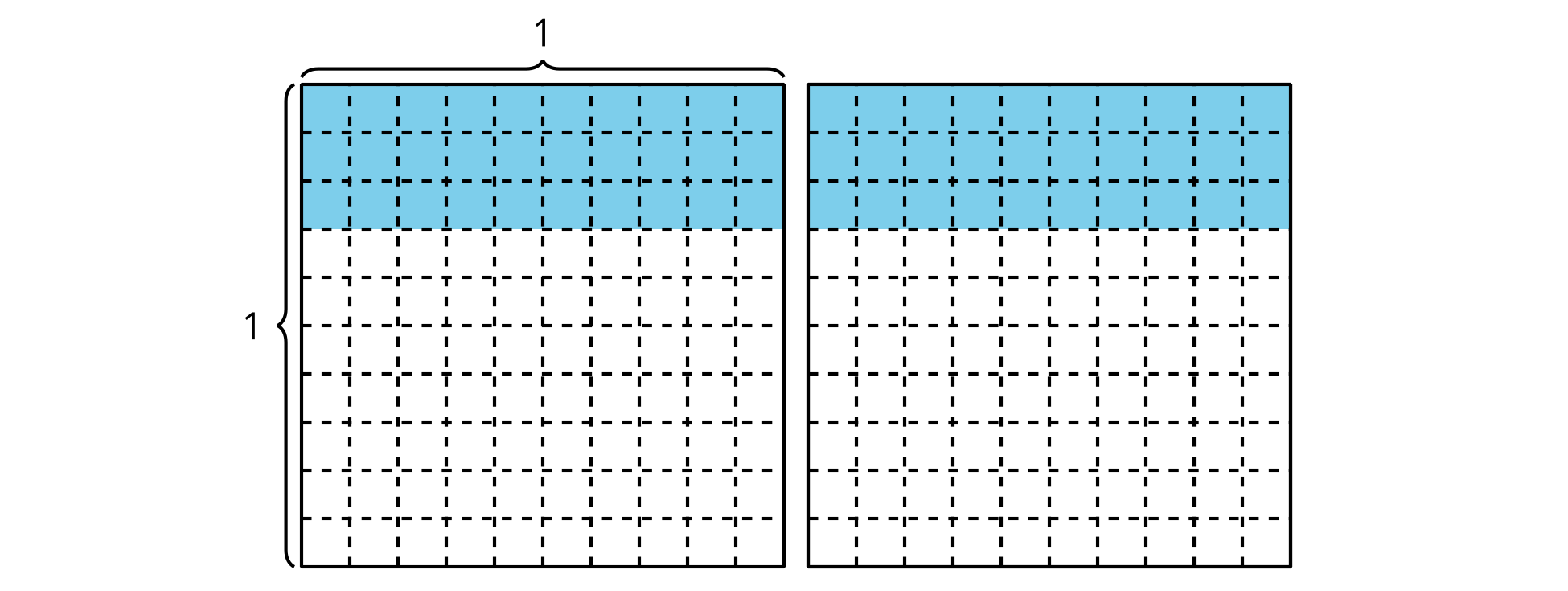 Find the value of each expression in a way that makes sense to you. Explain or show your reasoning. Use the grids, if needed.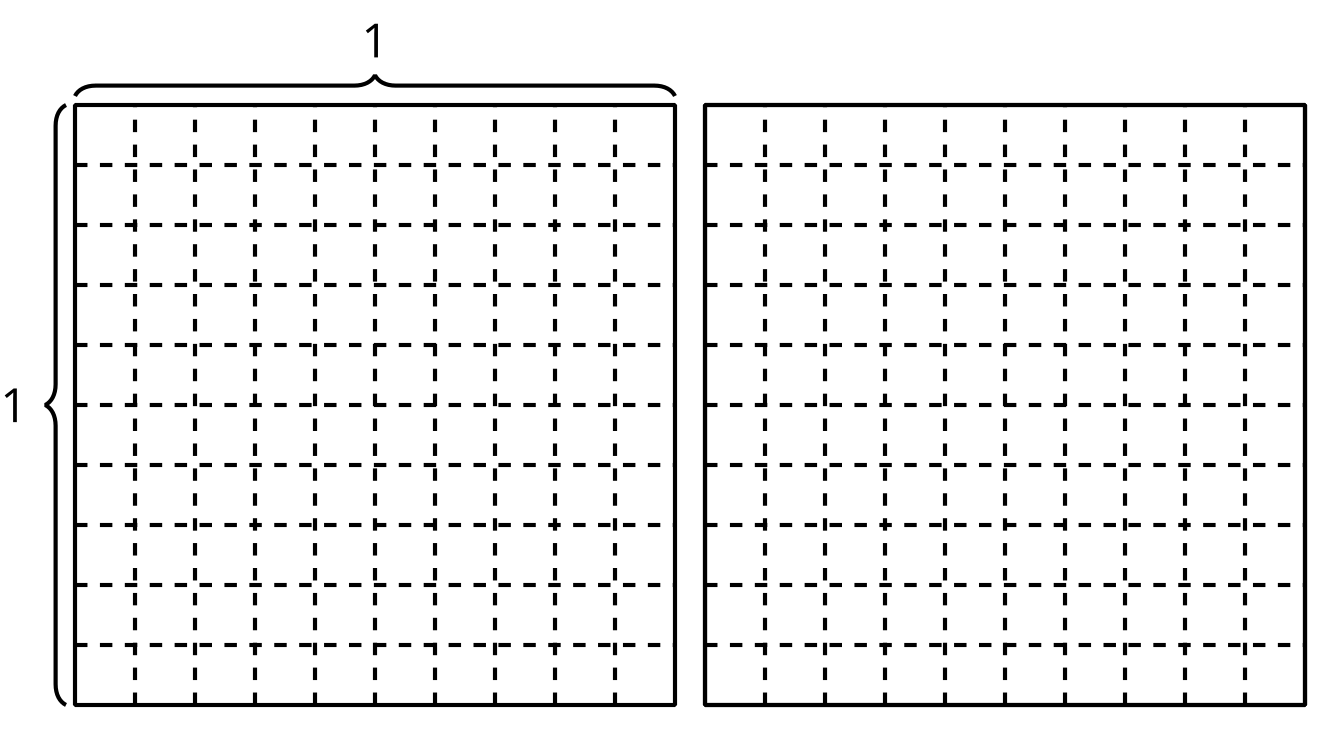 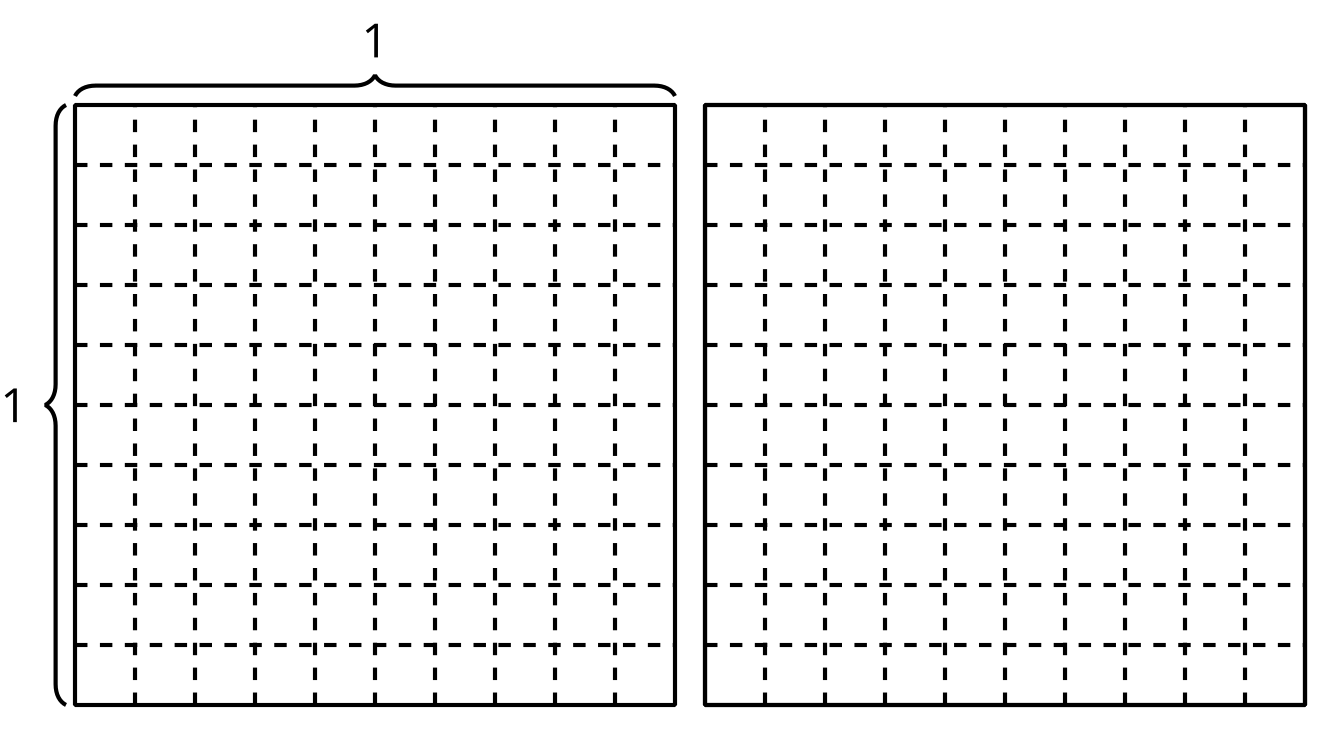 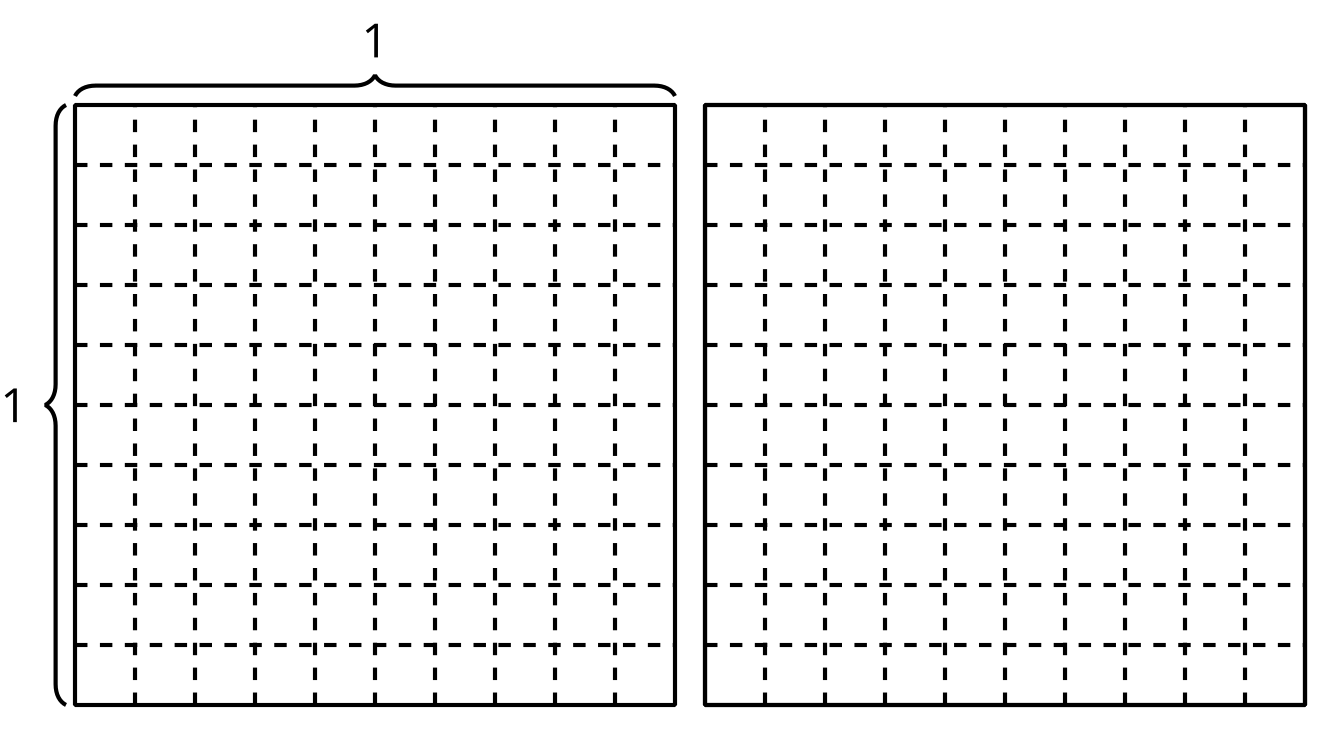 17.2: Using Whole Number ProductsFind the value of each expression. Explain or show your reasoning.Kiran wrote this explanation to describe the strategy he used to multiply a whole number by some tenths:“I just turn the numbers into whole numbers, multiply them, and call them tenths.” (Pause for teacher directions.)Can you use Kiran’s reasoning to find the value of  Explain your reasoning.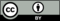 © CC BY 2021 Illustrative Mathematics®